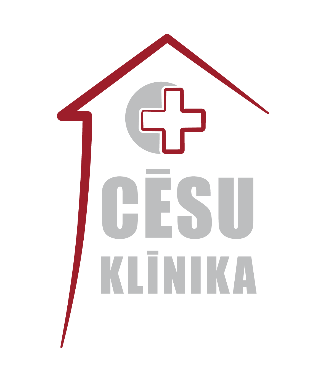 SIA ”Cēsu klīnika”, Reģ.Nr.44103057729 – aicina darbāMĀSU PALĪGUS / SANITĀRUSOPERĀCIJU BLOKĀĶIRURĢIJAS NODAĻĀPrasības: Māsu palīgs ir reģistrēts LR Ārstniecības personu reģistrā;Sanitārs aprūpes prasmes apgūst darba vietā.Pienākumi: Pacientu aprūpeTelpu uzkopšana  - operāciju blokāPiedāvājam: Vērtīgu pieredzi un dinamisku darbu;Profesionālus un draudzīgus kolēģus;Stabilu atalgojumu un sociālās garantijas.Darba attiecību veids: Darbs uz nenoteiktu laiku;Nepilna vai pilna laika darbs.Darba samaksa: stundas likme māsu palīgam EUR 3,30, sanitāram EUR 430,00 pirms nodokļu nomaksasPieteikties, nosūtot savu CurriculumVitae (CV), izglītību apliecinoša dokumenta kopiju, citus kvalifikāciju apliecinošus dokumentus līdz 31.janvārim uz  e- pastu personals@cesuklinika.lv vai pa pastu. Adrese: SIA “Cēsu klīnika”, Slimnīcas iela 9, Cēsis, Cēsu nov. Tālr. uzziņām: 29405685, galvenā medicīnas māsa Taiga Galeja - Gruntmane